                                 Základná škola, Komenského 1962/8, 075 01 Trebišov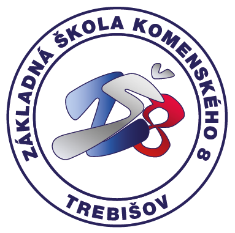                                       tel.: 0911 677 766          skola@zskom.sk               www.zskomtv.sk                                  _____________________________________________________________Riaditeľstvo ZŠ Komenského                                                                                                      Mgr. Radoslav Ujhelyi                                                                                                   Komenského 1962/8          075 01  TrebišovŽIADOSŤ  O UKONČENIE VZDELÁVANIA  NA  ZÁKLADNEJ  ŠKOLE  Z DÔVODU  ŠTÚDIA  V  ZAHRANIČÍMeno a priezvisko žiaka: ...........................................................Rodné číslo: .......................................Dátum narodenia: ..............................................  miesto narodenia: .....................................................Štátne občianstvo: .............................................   Národnosť:  .............................................................VYHLÁSENIE ZÁKONNÝCH  ZÁSTUPCOV :Žiadame o ukončenie vzdelávania žiaka na Základnej škole, Komenského v Trebišove.Menovaný/á navštevuje v školskom roku: ................................................. ročník: ............................ v škole:Názov školy: .........................................................................................................................................Adresa školy: .........................................................................................................................................                                                                                                              ...............................................                                                                                                               Podpis zákonného zástupcuTrebišov  .....................................                                                         ...............................................                                                                                                                Podpis zákonného zástupcuPRÍLOHA:Potvrdenie o návšteve školy________________________________________________________________________________skola@zskomtv.sk                                                                                 sekretariát: 056/672 73 87